Publicado en Málaga el 30/11/2022 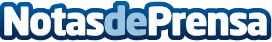 Juguetes Carrión,  una de las mejores opciones para comprar muñecos estas navidadesLa calidad de los productos junto a la gran acogida en la temporada de invierno ha llevado a la marca a dominar el mercado de los juguetes para estas navidadesDatos de contacto:Silvia Triviño681930469Nota de prensa publicada en: https://www.notasdeprensa.es/juguetes-carrion-una-de-las-mejores-opciones Categorias: Andalucia Infantil Consumo Ocio para niños http://www.notasdeprensa.es